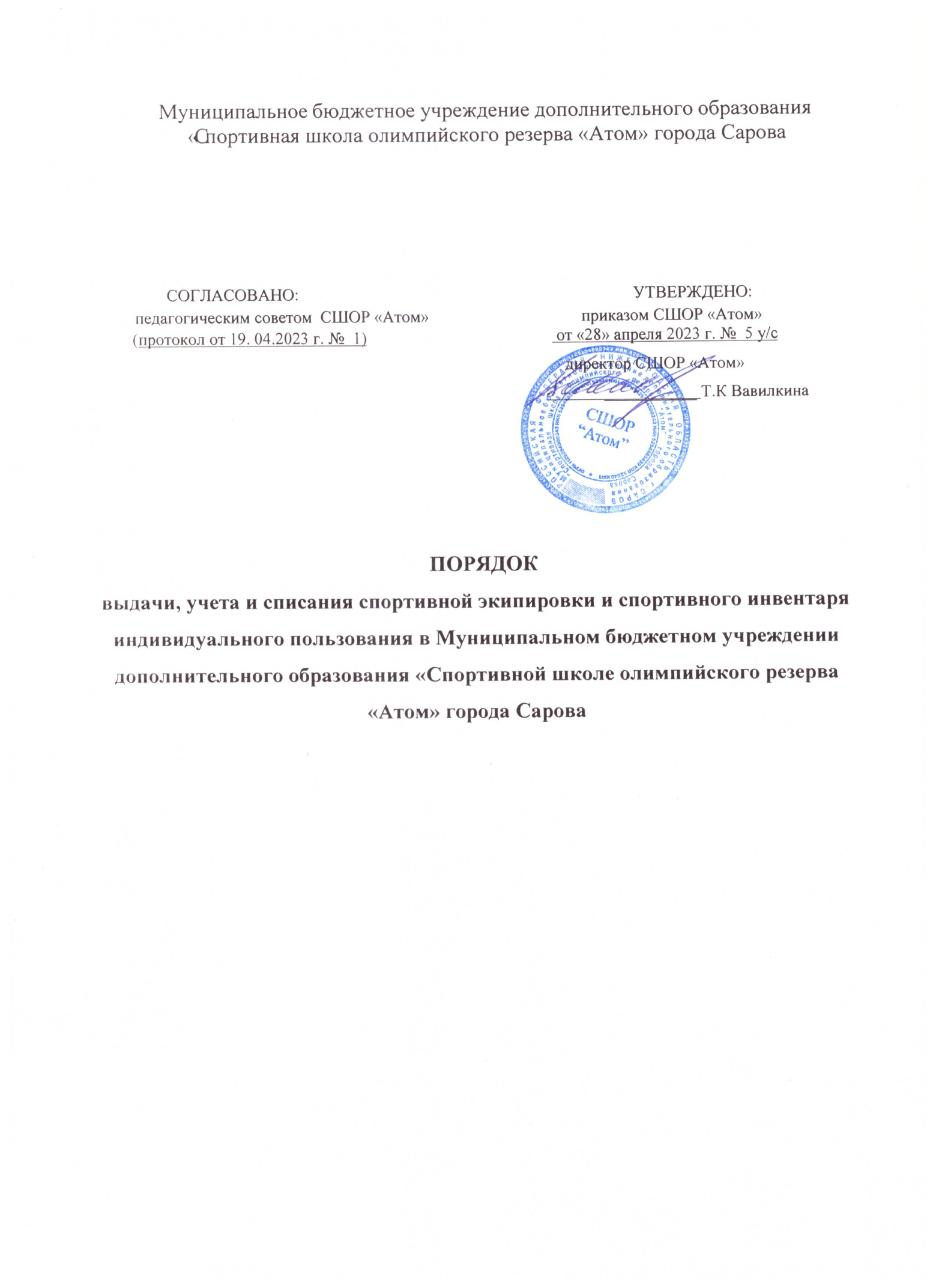 Общие положения Настоящий Порядок выдачи, учета и списания спортивной экипировки и инвентаря индивидуального пользования в СШОР «Атом» (далее — Учреждение) разработан в соответствии с Федеральным законом от 04.12.2007 № 329-ФЗ «О физической культуре и спорте в Российской Федерации», приказом Федерального агентства по физической культуре, спорту и туризму от 03.03.2004 № 190/л «Об утверждении «Табеля обеспечения спортивной одеждой, обувью и инвентарем индивидуального пользования»,  приказом Министерства спорта Российской Федерации от 17.09.2022 № 733 «Об утверждении федерального стандарта спортивной подготовки по виду спорта «лыжные гонки»», дополнительной образовательной программой спортивной подготовки 
по виду спорта «лыжные гонки» СШОР «Атом», разработанной в соответствии с федеральным стандартом спортивной подготовки (далее – Программа).В целях настоящего Положения используются следующие основные понятия:Спортивная экипировка – индивидуальный набор предметов, обеспечивающих безопасность спортсмена при занятиях каким-либо видом спорта, а также его идентификацию с соответствующей командой. Спортивная экипировка включает в себя средства индивидуальной защиты спортсмена, спортивную форму и обувь и подразделяется на виды: парадно-гражданская экипировка, спортивная экипировка специального назначения и спортивная экипировка общего назначения (далее - спортивная экипировка).        Спортивный инвентарь – предметы и приспособления, необходимые для осуществления физкультурно-спортивной деятельности во время занятий различными видами спорта. Инвентарь включает в себя предметы, с помощью которых осуществляется спортивный процесс (тренировочный или соревновательный).Порядок выдачи спортивной экипировки испортивного инвентаряСпортивная экипировка выдается в индивидуальное пользование обучающимся в Учреждении.Перечень и количественный состав предметов спортивной экипировки и инвентаря, выдаваемого обучающемся для прохождения спортивной подготовки, определяется администрацией Учреждения по ходатайству тренеров-преподавателей, на основании Программы, в пределах имеющихся средств Учреждения. Основанием для экипировки являются приказы о зачислении в Учреждение на этапы спортивной подготовки.Выдача спортивной экипировки в зависимости от наличия производится на основании следующих документов:- ходатайства тренера-преподавателя о выдаче спортивной экипировки с приложением списка обучающихся (приложение 1);- ведомости на выдачу спортивной экипировки и инвентаря с подписью обучающегося или родителей (законных представителей) обучающегося, не достигшего 14 лет, о получении спортивной экипировки или инвентаря,оформленной в соответствии с требованиями действующего законодательства (приложение 2);согласия обучающегося или родителей (законных представителей) обучающегося, не достигшего 14 лет, нести материальную ответственность за сохранность спортивной экипировки или инвентаря (приложение 3);Выдача спортивной экипировки осуществляется лично обучающемуся, достигшему 14 лет, на основании документа, удостоверяющего личность (паспорт).Фактическая выдача спортивной экипировки и инвентаря фиксируется в ведомости выдачи спортивной экипировки и инвентаря, где указывается дата выдачи, фамилия получателя, роспись в получении. В случае выдачи со склада предметов спортивной экипировки тренеру-преподавателю или другому ответственному лицу для последующей выдачи составляется ведомость, в которой расписываются лица, получившие имущество в индивидуальное пользование. Аналогичные записи осуществляются при возврате имущества.Спортивная экипировка и инвентарь может выдаваться обучающемуся или родителю (законному представителю) в течение календарного года и должна быть возвращена по требованию администрации Учреждения.Обучающиеся, получившие спортивную экипировку в пользование, обязаны:беречь спортивную экипировку;использовать ее строго по назначению;при участии в соревнованиях, тренировочных и физкультурных мероприятиях, показательных выступлениях, на сборах, праздничных шествияхи т.п. преимущественно быть одетыми в спортивную форму с логотипом Учреждения (при наличии).Обучающийся или родитель (законный представитель) несет персональную материальную ответственность за причиненный ущерб имуществу Учреждения, в том числе за имущество, переданное ему Учреждением во временное пользование.Срок эксплуатации спортивной экипировки и инвентаря исчисляется с момента фактической выдачи в пользование в соответствии с режимом учебно - тренировочного процесса и уровня подготовки и определяется нормами эксплуатации в соответствии с Программой, действующим федеральным стандартом спортивной подготовки по виду спорта «лыжные гонки»», и/или приказом Федерального агентства по физической культуре, спорту и туризму от 03.03.2004 № 190/л «Об утверждении «Табеля обеспечения спортивной одеждой, обувью и инвентарем индивидуального пользования»,  Установленные сроки эксплуатации могут изменяться в случае непреднамеренного повреждения спортивной экипировки в результате учебно - тренировочной и соревновательной деятельности, не позволяющего дальнейшую эксплуатацию.Обучающиеся или родители (законные представители), получившие спортивную экипировку в пользование, возвращают ее Учреждению по истечении сроков эксплуатации и/или в связи с выбытием из Учреждения.Пришедшая в негодность спортивная экипировка, выдаваемая во временное пользование, является собственностью Учреждения и должна быть сдана на склад.Остатки спортивной экипировки, находящиеся в Учреждении на конец года, подлежат использованию на те же цели в следующих годах.Порядок учета и списания спортивной экипировки испортивного инвентаря3.1. Списание спортивной экипировки и спортивного инвентаря осуществляется постоянно действующей комиссией СШОР «Атом» по поступлению и выбытию активов (далее – постоянно действующая комиссия).3.2. Постоянно действующая комиссия определяет степень износа предметов спортивной экипировки и спортивного инвентаря и готовит предложения об их дальнейшей эксплуатации или о списании.3.3. Спортивная экипировка, выданная для участия в комплексных и (или) разовых спортивных мероприятиях, может быть списана непосредственно после окончания соответствующих мероприятий.3.4. Списание  спортивной экипировки и спортивного инвентаря оформляется актом на списание по установленной форме.Приложение 1к порядку выдачи спортивной экипировки и инвентаря  обучающимся СШОР «Атом»Директору СШОР «Атом»                                                                           тренера - преподавателя  	ХОДАТАЙСТВО       Прошу выдать спортивную экипировку и инвентарь для занятий по виду спорта «лыжные гонки» следующим обучающимся:«	»_	20	г. 	(	)Приложение 2к порядку выдачи спортивной экипировки и инвентаря обучающимся СШОР «Атом»ВЕДОМОСТЬна выдачу спортивной экипировки и инвентаря для занятий по виду спорта 	«	»_	_20	г.Экипировку выдал 	 (	)Приложение 3к порядку выдачи спортивной экипировки и инвентаря обучающимся  СШОР «Атом»Согласие обучающегося или родителей (законных представителей) обучающегося, не достигшего 14 лет, нести материальную ответственность за сохранность спортивной экипировки или инвентаря СШОР «Атом»Дата «	»	20	г.	г. СаровЯ,  	ФИО обучающегося или родителя (законного представителя полностью)Паспорт номер	выдан 	кем и когда выданАдрес регистрации  	Адрес фактическогопроживания 	 	телефон	 ознакомлен с тем, что полученные мною предметы спортивной экипировки и инвентаря являются собственностью СШОР «Атом».Гарантирую сохранность предметов экипировки и инвентаря в течение всего срока пользования.Несу материальную ответственность за порчу, утерю имущества СШОР «Атом» Обязуюсь:беречь спортивную экипировку;использовать ее строго по назначению;при участии в соревнованиях, учебно - тренировочных и физкультурных мероприятиях, показательных выступлениях, на сборах, праздничных шествиях и т.п. преимущественно быть одетым в спортивную форму с логотипом СШОР «Атом».возвратить данный инвентарь и экипировку по требованию администрации  СШОР«Атом».«	»	20	г. 	(	)№ п/пФИОГод рожденияЭтап подготовкиСпортивныйинвентарьСпортивныйинвентарьСпортивная экипировкаСпортивная экипировкаСпортивная экипировка№ п/пФИОГод рожденияЭтап подготовкиНаименованиеКоличествоНаименованиеРазмерКоличество№ п/пФИО обучающегося и/или родителя (законного представителя)Спортивная экипировка и инвентарьСпортивная экипировка и инвентарьСпортивная экипировка и инвентарьСпортивная экипировка и инвентарьДата выдачи в эксплуатациюПодпись в полученииДата возвратаПодпись в возврате№ п/пФИО обучающегося и/или родителя (законного представителя)НаименованиеРазмер (приналичии)Единица измеренияКоличествоДата выдачи в эксплуатациюПодпись в полученииДата возвратаПодпись в возврате